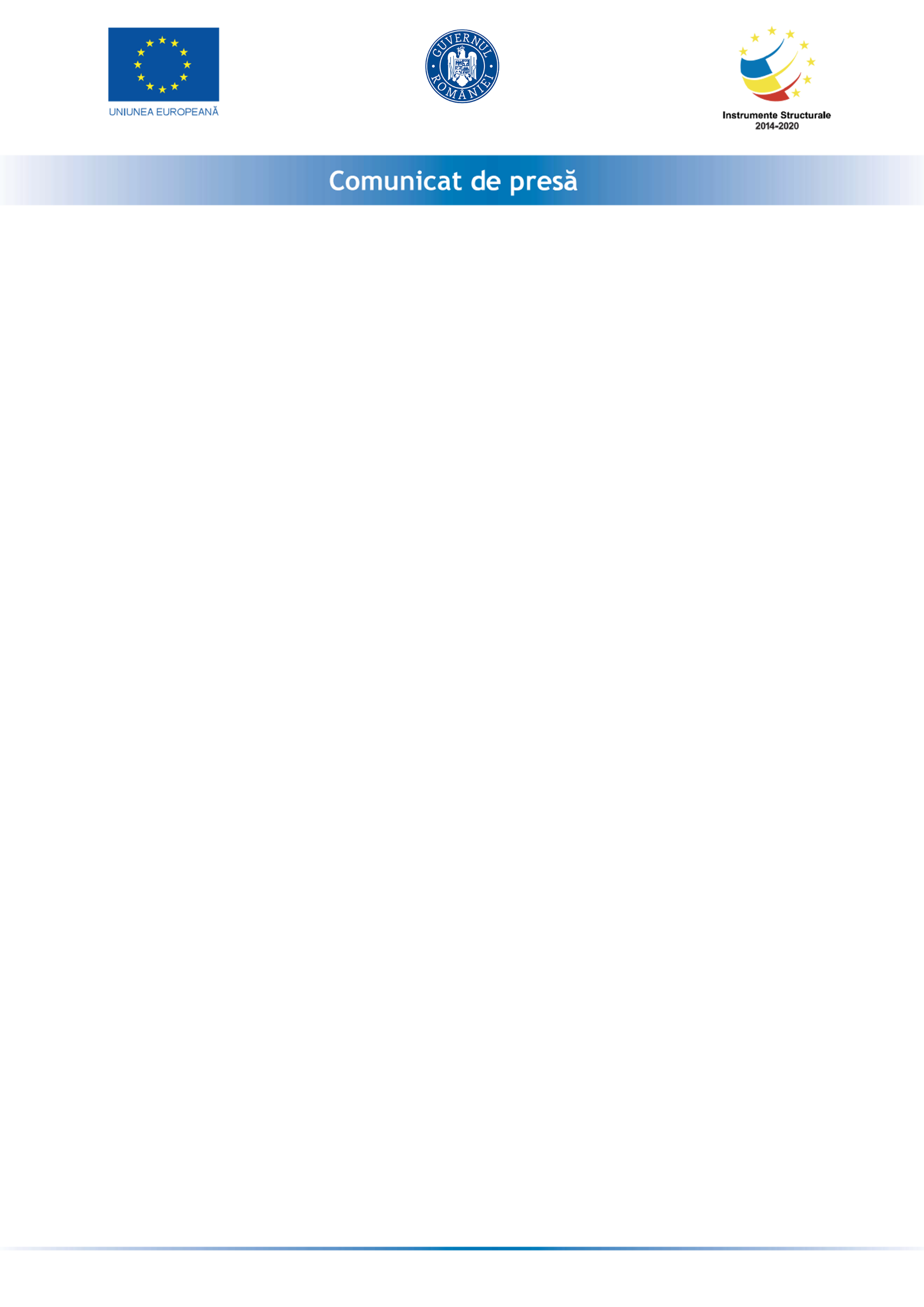 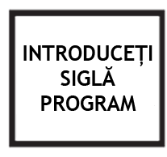 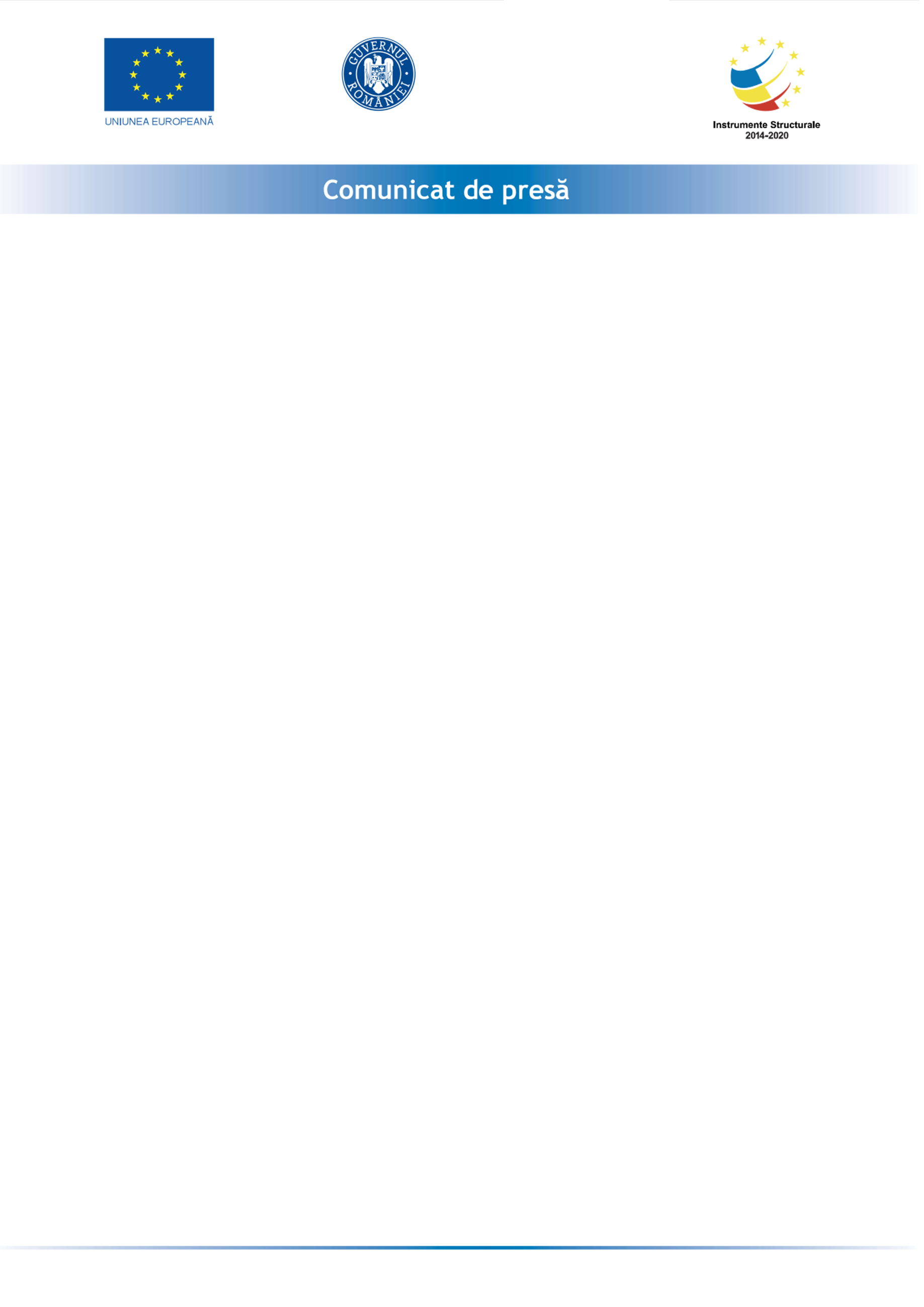 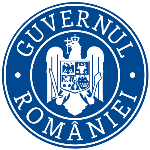 SC TWILIGHT BALLROM S.R.L, CUI 38002890 anunta lansarea proiectul cu titlul ” Dezvoltarea sc twilight ballroom srl prin achizitionarea de echipamente si materii prime” proiect  nr RUE 4591 înscris în cadrul Măsurii ”Granturi pentru capital de lucru”, instituită prin OUG nr 130/2020.Proiectul se derulează pe o perioada de maxim 12 luni, începând cu data semnării contractului de finanțare cu Ministerul Economiei, Energiei si Mediului de Afaceri/ AIMMAIPE , respectiv M2-4591 din 08-04-2021Obiectivul proiectului îl reprezintă sprijinirea economiei în contextul pandemiei de COVID – 19, respectiv a societății SC TWILIGHT BALLROM S.R.LProiectul are printre principalele rezultate, următoarele: -menținerea activității pe o perioada de minim 6 luni,-menținerea/suplimentarea numărului locurilor de munca față de data depunerii cererii, pe o perioadă de minimum 6 luni, la data acordării granturilorValoarea proiectului este de 177,318.96 (valoarea totala) din care : 154,190.4 lei grant si 23,128.56 lei cofinanțare.Proiect cofinanțat din Fondul  prin Programul Persoană de contact:Nume, prenume: Diaconescu ElenaWebsite: https://twilightevents.ro/ Email: evenimente@twilightevents.roTelefon: 0786.386.435